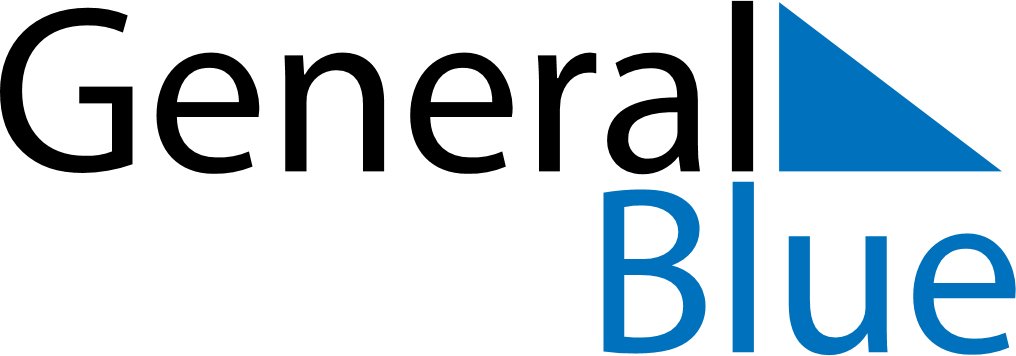 August 2024August 2024August 2024Central African RepublicCentral African RepublicSundayMondayTuesdayWednesdayThursdayFridaySaturday1234567891011121314151617Independence DayAssumption1819202122232425262728293031